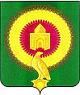                                                          Совет депутатовТолстинского сельского поселенияВарненского муниципального районаЧелябинской областиРЕШЕНИЕот «23» октября  2013г                                                                  № 13Об утверждении Положения о порядке формирования и использования бюджетных ассигнований дорожного фонда Толстинского сельского поселенияВ целях финансового обеспечения дорожной деятельности в отношении автомобильных дорог общего пользования местного значения Толстинского сельского поселения, в соответствии с пунктом 5 статьи 179.4 Бюджетного кодекса Российской Федерации, решением Совета депутатов Толстинского сельского поселения  от 26 декабря 2011г. № 20 «Об утверждении Положения о бюджетном процессе в Толстинском сельском поселении», Совет депутатов Толстинского сельского поселенияРЕШИЛ:1. Создать дорожный фонд Толстинского сельского поселения.2. Утвердить Положение о порядке формирования и использования бюджетных ассигнований дорожного фонда Толстинского сельского поселения согласно приложению. 3. Опубликовать настоящее решение в информационных источниках Толстинского сельского поселения.                       4. Настоящее Решение вступает в силу с 1 января 2014 года. Глава Толстинскогосельского поселения                                                                           В.А. БелоусПриложениек решению Совета депутатов                                                                                           Толстинского сельского поселенияот 23.10.2013 г. № 13ПОЛОЖЕНИЕо порядке формирования и использования бюджетных ассигнований дорожного фонда Толстинского сельского поселения1. Общие положения1.1. Настоящее Положение устанавливает порядок формирования и использования бюджетных ассигнований дорожного фонда Толстинского сельского поселения (далее – дорожный фонд).1.2. Дорожный фонд - часть средств бюджета Толстинского сельского поселения, подлежащая использованию в целях финансового обеспечения дорожной деятельности в отношении автомобильных дорог общего пользования местного значения Толстинского сельского поселения.1.3. Объем бюджетных ассигнований дорожного фонда утверждается решением Собрания депутатов Толстинского сельского поселения о бюджете поселения на очередной финансовый год и плановый период (далее – Решение о бюджете поселения) в размере не менее прогнозируемого объема доходов бюджета Толстинского сельского поселения, установленного пунктом 2.2 части 2 настоящего Положения (за исключением года создания дорожного фонда).1.4. Объем бюджетных ассигнований дорожного фонда подлежит корректировке в очередном финансовом году с учетом разницы между фактически поступившим в отчетном финансовом году и прогнозировавшимся при его формировании объемом доходов, указанных в пункте 2.2 части 2 настоящего Положения.1.5. Бюджетные ассигнования дорожного фонда, не использованные в текущем финансовом году, направляются на увеличение бюджетных ассигнований дорожного фонда в очередном финансовом году путем внесения в установленном порядке изменений в Решение о бюджете поселения, сводную бюджетную роспись бюджета поселения и лимиты бюджетных обязательств.1.6. Главным распорядителем средств дорожного фонда является Администрация Толстинского сельского поселения.  2. Порядок формирования дорожного фонда2.1. Формирование бюджетных ассигнований дорожного фонда на очередной финансовый год и плановый период осуществляется в соответствии с решением Совета депутатов Толстинского сельского поселения от 26 декабря 2011г. № 20 «Об утверждении Положения о бюджетном процессе в Толстинском сельском поселении», правовыми актами Администрации Толстинского сельского поселения, устанавливающими порядок и сроки прогноза социально-экономического развития Толстинского сельского поселения и составления проекта бюджета поселения на очередной финансовый год и плановый период, методикой и порядком планирования бюджетных ассигнований бюджета поселения, утверждаемыми Администрацией Толстинского сельского поселения.2.2. Объем бюджетных ассигнований Дорожного фонда поселения утверждается Решением Совета депутатов Толстинского сельского поселения о бюджете на очередной финансовый год и плановый период в размере не менее прогнозируемого объема доходов:1) консолидированного бюджета Челябинской области от:акцизов на автомобильный бензин, прямогонный бензин, дизельное топливо, моторные масла для дизельных и карбюраторных (инжекторных) двигателей, подлежащих зачислению в бюджет поселения;2) местного бюджета от:государственной пошлины за выдачу органом местного самоуправления поселения специального разрешения на движение по автомобильным дорогам транспортных средств, осуществляющих перевозки опасных, тяжеловесных и (или) крупногабаритных грузов, зачисляемая в бюджеты поселений использования имущества, входящего в состав автомобильных дорог общего пользования регионального или межмуниципального значения;поступлений из бюджетов бюджетной системы Российской Федерации на финансовое обеспечение дорожной деятельности в отношении автомобильных дорог общего пользования регионального или межмуниципального значения и (или) автомобильных дорог общего пользования местного значения. 3) безвозмездных поступлений от физических и юридических лиц на финансовое обеспечение дорожной деятельности, в том числе добровольных пожертвований, в отношении автомобильных дорог общего пользования местного значения.2.3. Контроль за поступлением доходов дорожного фонда осуществляют администраторы доходов по каждому виду доходов.3. Порядок использования бюджетных ассигнований дорожного фонда3.1. Средства дорожного фонда на очередной финансовый год и плановый период направляются по следующим направлениям расходов:- строительство и реконструкция автомобильных дорог общего пользования местного значения (включая разработку документации по планировке территории в целях размещения автомобильных дорог общего пользования местного значения, инженерные изыскания, подготовку проектной документации, проведение необходимых экспертиз, выкуп земельных участков и подготовку территории строительства);- капитальный ремонт, ремонт и содержание автомобильных дорог общего пользования местного значения, включая подготовку проектной документации;- осуществление мероприятий по обеспечению безопасности дорожного движения на автомобильных дорогах общего пользования местного значения;- осуществление иных мероприятий в отношении автомобильных дорог общего пользования местного значения.3.2. Расходование средств дорожного фонда осуществляется в пределах ассигнований, утвержденных сводной бюджетной росписью.3.3. Безвозмездные поступления, в том числе добровольные пожертвования, в бюджет поселения от физических и (или) юридических лиц на финансовое обеспечение дорожной деятельности в отношении автомобильных дорог общего пользования местного значения осуществляются на основании соглашения между Администрацией Толстинского сельского поселения и физическим или юридическим лицом.Увеличение бюджетных ассигнований дорожного фонда на сумму указанных безвозмездных поступлений от физических и (или) юридических лиц осуществляется путем внесения в установленном порядке изменений в Решение о бюджете поселения, сводную бюджетную роспись бюджета поселения и лимиты бюджетных обязательств. 3.4. Контроль за формированием и использованием бюджетных ассигнований дорожного фонда осуществляется в соответствии с законодательством Российской Федерации. 3.5. Администрация Толстинского сельского поселения ежегодно размещает  отчет о расходовании средств дорожного фонда на официальном сайте Администрации Толстинского сельского поселения с указанием основных объектов проектирования, строительства, реконструкции, капитального ремонта, ремонта автомобильных дорог общего пользования местного значения.